Справка - отчѐт о проведении школьного этапа конкурса «Живая классика»В соответствии с Положением о Всероссийском конкурсе чтецов «Живая классика» в МКОУ «Ново-Дмитриевская СОШ» состоялся школьный тур конкурса по чтению отрывков из прозаических произведений русских и зарубежных писателей среди учащихся школы.Цели и задачи конкурса:Ø пропаганда чтения среди детей;Ø расширение их читательского кругозора;Ø развитие у детей навыков адекватного восприятия печатной информации; Ø повышение общественного интереса к библиотекам;Ø повышение уровня грамотности населения; Ø поиск и поддержка талантливых детей;Ø повышение интереса к современной русской литературе у детей. Количество участников – 12 (обучающиеся 5 «а» и «б», 6,7, 8, 9 «б»,10 классов). Место проведения – кабинет химии с использованием проектора.Для проведения Конкурса был подготовлен сценарий и презентация о целях и назначении конкурса. Мероприятия открылось вступительным словом Толакаевой Д.О.., учителя русского языка и литературы.По положению конкурса «Живая классика» произведения должны быть не из школьной программы, регламент – 5 минут..Ребята были ознакомлены с критериями оценки выступлений.            Выступления оценивались по 10-бальной шкале по следующим параметрам:Выбор текста произведения;Грамотная речь;Артистизм исполнения;Глубина проникновения в образную  и смысловую структуру текста.Члены жюри отметили  подготовку ребят. Многие учащиеся тщательно подошли к выбору текста произведения, проникновенно читали выбранные эпизоды.Победители:место – Караянова Насипли, ученица 7 «б» класса (отрывок из произведения Ю.Яковлева «Девочки с Васильевского острова»).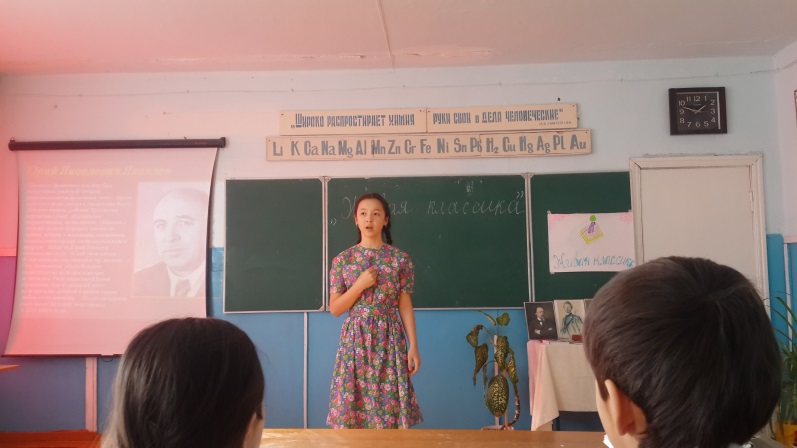 место – Караянова Сабина, ученица 5 «а» класса (отрывок из произведения Б.Ганаго «Машенька») и Ишангалиев Заур (отрывок из рассказа Тендрякова «Хлеб для собаки»).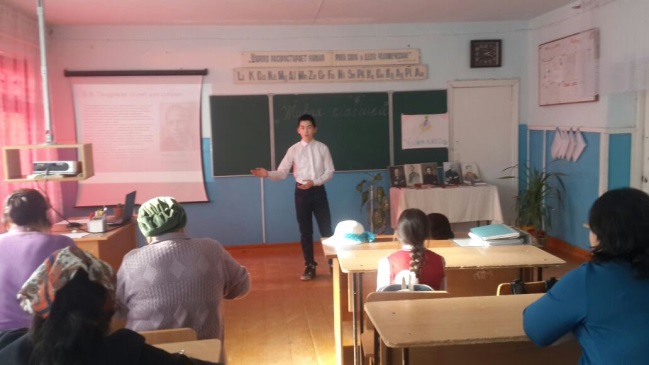 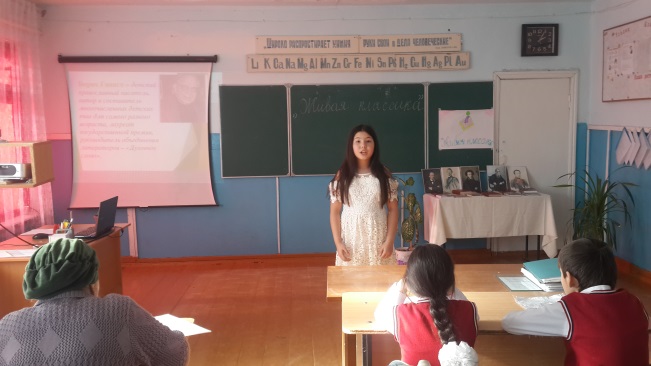 место – Манапов Рамазан (отрывок из произведения  В.Драгунского «Шиворот-навыворот») и Нурманбетова Мариям (отрывок из произведения Б.Ганаго «Зеркало»)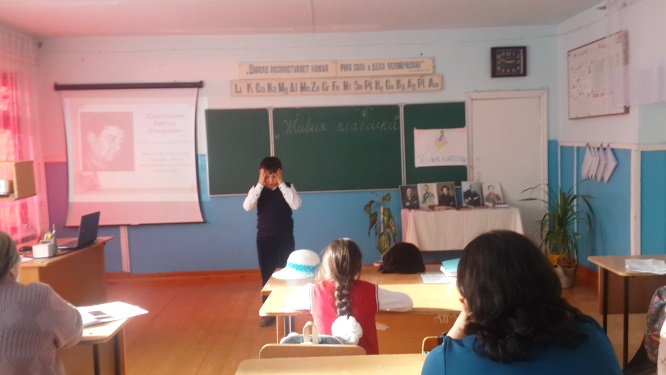 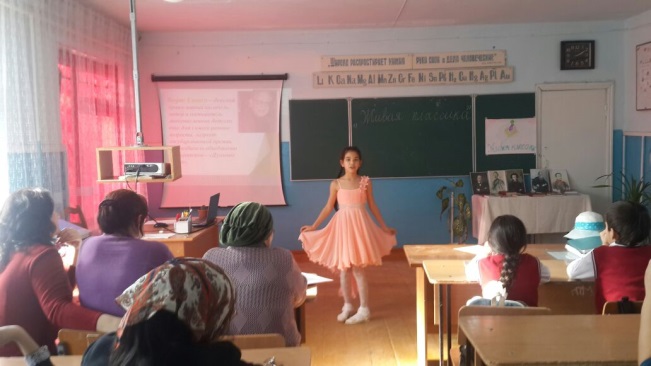              Победители (1-3 места) награждены грамотами.  Жюри конкурса:Узаирова З.М..- зам.директора по УВР;Манапова К.Т..- зам.директора по ВР, учитель русского языка и литературы; Манапова Г.А. – директор.Руководитель МО русского языка и литературы Толакаева Д.О.